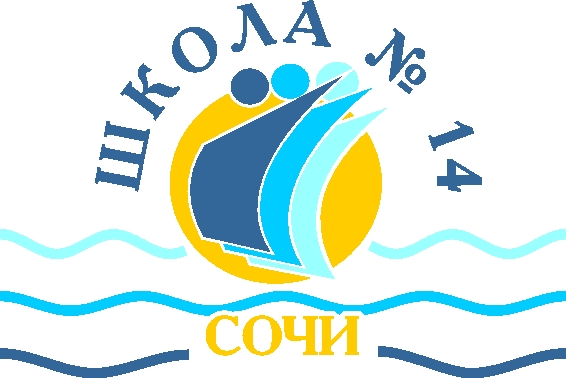 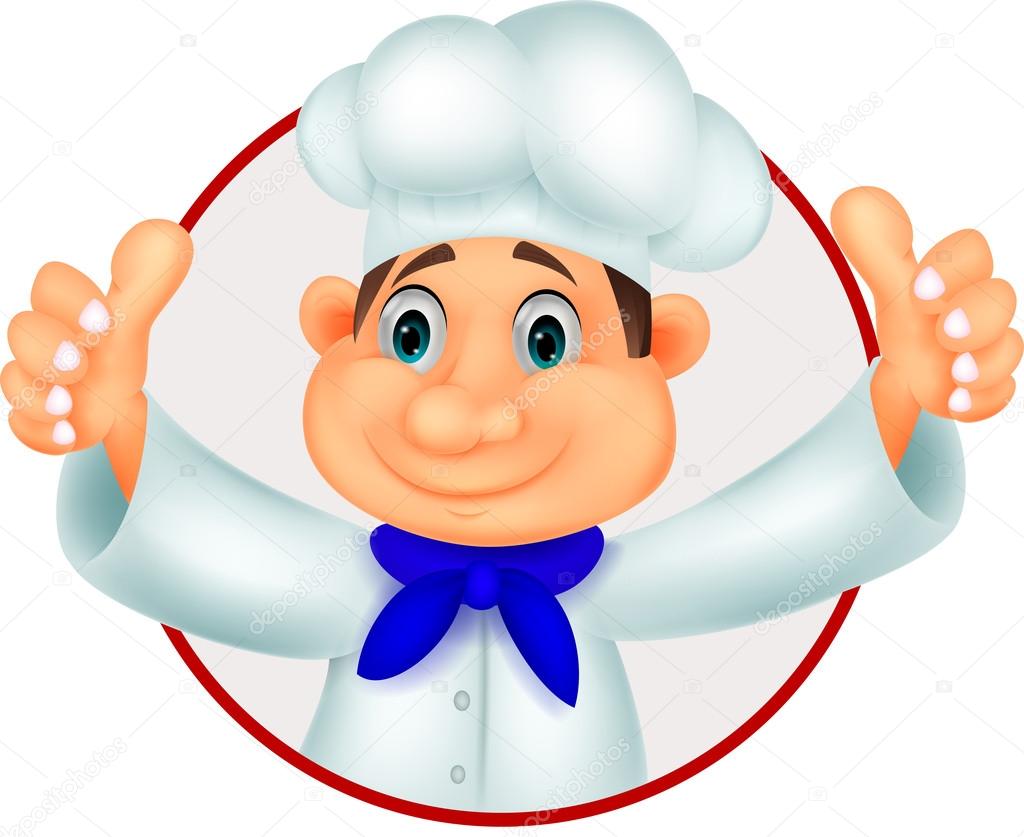 ПАСПОРТпищеблока муниципального общеобразовательного бюджетного учреждения средней общеобразовательной школы №14 города  Сочи имени Героя Советского Союза Сьянова Ильи ЯковлевичаАдрес месторасположения  354057, Россия, Краснодарский край, город – курорт Сочи, ул.Туапсинская, д.11Телефон 88622614205  эл почта:  school14@edu.sochi.ruСОДЕРЖАНИЕОбщие сведенияОхват горячим питанием по возрастным группамОхват одноразовым горячим питанием по возрастным группамОхват двухразовым горячим питанием по возрастным группамМодель предоставления услуги питанияОбщие сведения об операторе питания (аутсорсинг)Общие сведения (самостоятельно)Тип пищеблокаПроектная мощность пищеблока. Экспликация (план-схема) помещений пищеблокаЭкспликация (план-схема) обеденного залаИнженерное обеспечение пищеблокаВодоснабжениеГорячее водоснабжениеОтоплениеВодоотведениеВентиляцияИспользование специализированного транспорта для перевозки пищевой продукцииМатериально-техническое оснащение пищеблокаХарактеристика технологического оборудования пищеблокаДополнительные характеристики технологического оборудованияДополнительные характеристики обслуживания оборудованияХарактеристика бытовых помещений для сотрудников пищеблокаФорма организации питания обучающихсяФорма организации питания обучающихсяПеречень нормативно-правовой, технической документацииВитаминизацияСредняя стоимость питанияОрганизация питания обучающихся с ограниченными возможностями здоровья, детей-инвалидов, в том числе обучающихся на домуОрганизация питания обучающихся других льготных категорий Приложение 1.  Перечень помещений Общие сведенияРуководитель общеобразовательной организации:Шаталович Ольга ИгоревнаОтветственный за организацию питания обучающихся:Еремьян Елена ГеоргиевнаЧисленность педагогического коллектива: 42Проектная мощность ОО  450  чел.  Фактическое количество обучающихся 1176  чел.Площадь обеденного зала  155,9 м2Количество классов по уровням образования:  33  Охват горячим питанием по возрастным группамОхват одноразовым горячим питанием по возрастным группамОхват двухразовым горячим питанием по возрастным группамМодель предоставления услуги питанияОбщие сведения об операторе питания (если аутсорсинг)Общие сведения (если самостоятельно)Тип пищеблокаПроектная мощность пищеблока. Экспликация (план-схема) помещений пищеблокаЭкспликация (план-схема) обеденного зала количество посадочных мест по проекту  120фактическое количество посадочных мест 120Инженерное обеспечение пищеблока															Использование специализированного транспорта для перевозки пищевой продукцииМатериально-техническое оснащение пищеблока (в зависимости от модели предоставления питания)Характеристика технологического оборудования пищеблокаДополнительные характеристики технологического оборудования9.3 Дополнительные характеристики обслуживания оборудованияХарактеристика бытовых помещений для сотрудников пищеблокаШтатное расписаниеПерсонал пищеблока входит в штатное расписаниеФорма организации питания обучающихсяПеречень нормативно-правовой, технической документацииВ общеобразовательной организации «С»-витаминизация готовых блюд: проводится/не проводится (нужное подчеркнуть, если проводится – описать как)нетСредняя стоимость питанияОрганизация питания обучающихся с ограниченными возможностями здоровья, детей-инвалидов (описать), в том числе обучающихся на домув соответствии с   Решениями ГСС г.-к.  Сочи для обучающихся с ОВЗ , инвалидов ( детей- инвалидов) : и организовано (посещающих школу)     ежедневное  бесплатное  двухразовое  питание,(обучающихся на дому) получение  денежной  компенсации ,Организация питания обучающихся других льготных категорий (описать)для  детей мобилизованных граждан  организовано  ежедневное  бесплатное  двухразовое  питаниедля детей из многодетных семей и малообеспеченных детей  предоставляется питание с  родительской оплатой и усиленной дотацией в соответствии с возрастом обучающихся.Директор школы                                                                   О.И.ШаталовичПриложение 1Перечень помещений и их площадь м2    (перечень и площадь помещений в зависимости от модели предоставления питания)№ п/пКлассыКол-во классовЧисленность обучающихсяЧисленность обучающихся с ОВЗЧисленность детей-инвалидов (инвалидов)Численность обучающихся других льготных категорийЧисленность школьников, обучающихся на дому1 класс4131741032 класс4156431233 класс3114401404 класс4126301605 класс312221416 класс3100311217 класс4143341628 класс3134111319 класс31271410 класс1181111 класс1151ИТОГОИТОГО331176281510211№ п/пКонтингент по группам обучающихсяЧисленность обучающихсяОхвачено горячим питаниемОхвачено горячим питанием№ п/пКонтингент по группам обучающихсяЧисленность обучающихсяКоличество, чел.% от числа обучающихся1.Обучающиеся 1 – 4 классов523523100в т.ч. обучающиеся льготных категорий6666132.Обучающиеся 5 – 9 классов612612100в т.ч. обучающиеся льготных категорий446в т.ч. за родительскую плату59759797,53.Обучающиеся 10 – 11 классов3333100в т.ч. обучающиеся льготных категорий1130в т.ч. за родительскую плату323297№ п/пКонтингент по группам обучающихсяЧисленность обучающихсяОхвачено горячим питаниемОхвачено горячим питанием№ п/пКонтингент по группам обучающихсяЧисленность обучающихсяКоличество, чел.% от числа обучающихся1.Обучающиеся 1 – 4 классов527815в т.ч. обучающиеся льготных категорий881002.Обучающиеся 5 – 9 классов61646в т.ч. обучающиеся льготных категорий44100в т.ч. за родительскую плату3.Обучающиеся 10 – 11 классовв т.ч. обучающиеся льготных категорийв т.ч. за родительскую платуФирменное наименование уполномоченной организации или уполномоченного индивидуального предпринимателяАНО Стандарты социального питания Фирменное наименование уполномоченной организации или уполномоченного индивидуального предпринимателяАНО Стандарты социального питания Место нахождения (адрес)354000, Краснодарский край, г.Сочи, Центральный м-н, ул.Советская, 42Фамилия, имя, отчество руководителя (если имеется)УРАЛЬСКИЙ ДМИТРИЙ ВИКТОРОВИЧ Государственный регистрационный номер записи о создании юридического лица/ИП (ОГРН/ЕГРИП)ИНН 2320980345ОГРН 1122300000217Режим работыПонедельник – четверг: с 9.00 до 18.00
Пятница: с 9.00 до 17.00
обеденный перерыв: с 13.00 до 13.48Контактный телефон+7 (862) 264-24-84Официальный сайт/ссылка на страницу "Организация питания в ОО"https://anossp.ru Информация об основаниях оказания услуг по организации питания (реквизиты договора/контракта)договор №14/2020-ОП    Дата заключения договора/контракта01.06.2020 г.Длительность договора/контракта30.06.2024 гФамилия, имя, отчество заведующего производствомВосканян Марина ПарнаковнаФамилия, имя, отчество заведующего производствомВосканян Марина ПарнаковнаМесто нахождения (адрес)354057, Россия, Краснодарский край, город – курорт Сочи, ул.Туапсинская, д.11Режим работы пищеблокаЕжедневно с 7.00.до 17.00 (выходной воскресенье)Контактный телефон88622614205Официальный сайт/ссылка на страницу "Организация питания в ОО"http://school14.sochi-schools.ru/sveden/shkolnoe-pitanie/№п/пТип пищеблокаДа/нетПроектная мощность                      1.Столовая, работающая на сырьеда11802.Столовая доготовочная (работающая на полуфабрикатах)3.Буфет-раздаточная4.Буфет5.Помещение для приема пищи (из расчета количества обучающихся)6.Отсутствует все вышеперечисленное7.1. Водоснабжение (да/нет)7.1. Водоснабжение (да/нет)централизованноедасобственная скважина учрежденияв случае использования других источников указать ихведомственную принадлежностьвода привозная7.2. Горячее водоснабжение (да/нет)7.2. Горячее водоснабжение (да/нет)централизованноедасобственная котельнаяводонагревательналичие резервного горячего водоснабжения7.3. Отопление (да/нет)7.3. Отопление (да/нет)централизованноедасобственная котельная и пр.7.4. Водоотведение (да/нет)7.4. Водоотведение (да/нет)централизованноедавыгреблокальные очистные сооруженияпрочие7.5.Вентиляция (да/нет)7.5.Вентиляция (да/нет)естественнаядамеханическая№п/пТранспорт(да/нет)Специализированный транспорт школыСпециализированный транспорт организации общественного питания, обслуживающей школудаСпециализированный транспорт организаций - поставщиков пищевых продуктовдаСпециализированный транспорт ИП, обслуживающего школуСпециализированный транспорт отсутствуетИной вид подвоза (указать)НаборпомещенийПлощадь,м2Наименованиеоборудования(дополнить при необходимости)Кол-во шт.Датавыпуска,годДата подключения(начала функционирования), годИзношенность оборудования,%Недостающее оборудование согласно требованиям действующих СанПиННедостающее оборудование согласно требованиям действующих СанПиННаборпомещенийПлощадь,м2Наименованиеоборудования(дополнить при необходимости)Кол-во шт.Датавыпуска,годДата подключения(начала функционирования), годИзношенность оборудования,%наименованиекол-во штукОбеденный зал155,9Столы обеденные242013201310Обеденный зал155,9Стулья1202013201310Обеденный зал155,9Раковины для мытья рук62013201310Обеденный зал155,9Электрополотенца32013201310Раздаточная зона8.4Мармит 1-х блюдРаздаточная зона8.4Мармит 2-х блюд22013201310Раздаточная зона8.4Мармит 3-х блюдРаздаточная зона8.4Холодильный прилавок(витрина, секция)12013201310Раздаточная зона8.4Прилавок нейтральныйРаздаточная зона8.4Прилавок для столовыхприборов12013201310Раздаточная зона8.4ДругоеГорячий цех25,1Плита электрическая 4-х конф.12013201310Горячий цех25,1Жарочный (духовой) шкаф12013201310Горячий цех25,1Котел пищеварочный12013201310Горячий цех25,1Электрическая сковорода12013201310Горячий цех25,1Зонт вентиляционный12013201310Горячий цех25,1Пароконвектомат12013201310Горячий цех25,1Столы производственные72013201310Горячий цех25,1Моечная ванна 1-о или 2-х секционная12013201310Горячий цех25,1Универсальный механический привод для готовой продукции12013201310Горячий цех25,1или овощерезательная машина с протирочной насадкой и мясорубка для готовой продукции12013201310Горячий цех25,1Весы электронные для готовой продукции22013201310Горячий цех25,1Шкаф холодильный среднетемпературный (для проб)12013201310Горячий цех25,1Миксер 10-20л12013201310Горячий цех25,1Тележка сервировочная12013201310Горячий цех25,1Тележка для сбора грязной посудыГорячий цех25,1ХлеборезкаГорячий цех25,1Шкаф для хранения хлебаГорячий цех25,1Подставки под кухонный инвентарь32013201310Горячий цех25,1Стеллаж кухонный настенный22013201310Горячий цех25,1Раковина для мытья рук52013201310Горячий цех25,1Другое (умывальник)32013201310Холодный цех14,0Стол производственныйнет32013201310Холодный цех14,0Весы электронные12013201310Холодный цех14,0Шкаф холодильный среднетемпературный12013201310Холодный цех14,0Универсальный механический привод Холодный цех14,0или овощерезательная машина12013201310Холодный цех14,0Бактерицидная установка12013201310Холодный цех14,0Моечная ванна22013201310Холодный цех14,0Весы электронные12013201310Холодный цех14,0Раковина для мытья рук12013201310Доготовочный цехСтол производственныйДоготовочный цехШкаф холодильный среднетемпературныйДоготовочный цехШкаф холодильный низкотемпературныйДоготовочный цехМоечная ваннаДоготовочный цеховощерезательная машина с протирочной насадкой и мясорубка для готовой продукцииДоготовочный цеховощерезательная машина и мясорубка для сырой продукцииДоготовочный цехВесы электронныеДоготовочный цехРаковина для мытья рукМучной цехСтол производственныйМучной цехТестомесильная машинаМучной цехПекарский шкафМучной цехСтеллаж кухонныйМучной цехМоечная ваннаМучной цехВесы электронныеМучной цехРаковина для мытья рукПомещениедля обработки яйцаМоечная ванна 3-х секционнаяПомещениедля обработки яйцаили Моечная ванна 1-о секционнаяи 2 емкости12013201310Помещениедля обработки яйцаСтол производственныйПомещениедля обработки яйцаШкаф холодильный12013201310Помещениедля обработки яйцаОвоскопПомещениедля обработки яйцаРаковина для мытья рук12013201310Мясо-рыбныйцех13,3Стол производственный32013201310Мясо-рыбныйцех13,3Моечная ванна 3-х секц.12013201310Мясо-рыбныйцех13,3Стеллаж кухонныйМясо-рыбныйцех13,3Электропривод для сыройпродукции12013201310Мясо-рыбныйцех13,3или электромясорубка12013201310Мясо-рыбныйцех13,3Весы электронные12013201310Мясо-рыбныйцех13,3Шкаф холодильный среднетемпературный12013201310Мясо-рыбныйцех13,3Шкаф холодильный низкотемпературный31201320222013202210Мясо-рыбныйцех13,3Полка для разделочных досокМясо-рыбныйцех13,3Раковина для мытья рук12013201310Овощной цех(первичной обработки)4,7Моечная ванна 2-х секц.22013201310Овощной цех(первичной обработки)4,7Стол производственный12013201310Овощной цех(первичной обработки)4,7Стеллаж кухонный настенный12013201310Овощной цех(первичной обработки)4,7ВесыОвощной цех(первичной обработки)4,7Стеллаж кухонныйОвощной цех(первичной обработки)4,7Картофелеочистительная машина12013201310Овощной цех(первичной обработки)4,7Раковина для мытья рук12013201310Овощной цех(вторичной обработки)7,7Моечная ванна 2-х секц.22013201310Овощной цех(вторичной обработки)7,7Стол производственный12013201310Овощной цех(вторичной обработки)7,7Овощерезательная машина12013201310Овощной цех(вторичной обработки)7,7Стеллаж кухонный настенныйОвощной цех(вторичной обработки)7,7Стеллаж кухонный12013201310Овощной цех(вторичной обработки)7,7ВесыОвощной цех(вторичной обработки)7,7Шкаф холодильный среднетемпературный12013201310Овощной цех(вторичной обработки)7,7Раковина для мытья рук12013201310Моечнаякухонной посуды и инвентаря5,4Моечная ванна 2-х секц.12013201310Моечнаякухонной посуды и инвентаря5,4Стеллаж кухонный32013201310Моечнаякухонной посуды и инвентаря5,4Зонт вентиляционный12013201310Моечнаякухонной посуды и инвентаря5,4Водонагреватель12013201310Моечнаякухонной посуды и инвентаря5,4Раковина для мытья рук12013201310Моечнаястоловой посуды12,3Стол для сбора отходов12013201310Моечнаястоловой посуды12,3Стол производственный12013201310Моечнаястоловой посуды12,3Моечная ванна 3-х секц. для столовой посуды12013201310Моечнаястоловой посуды12,3Моечная ванна 2-х секц. для стаканов и столовых приборов12013201310Моечнаястоловой посуды12,3Посудомоечная машина12013201310Моечнаястоловой посуды12,3Стеллаж (шкаф) для хранения столовой посуды12013201310Моечнаястоловой посуды12,3Стеллаж (шкаф) для хранения стаканов12013201310Моечнаястоловой посуды12,3Зонт вентиляционный12013201310Моечнаястоловой посуды12,3Водонагреватель проточный2013201310Моечнаястоловой посуды12,3Раковина для мытья рук12013201310Помещение для обработки и хранения уборочного инвентаря2,2Шкаф для уборочного инвентаря12013201310Помещение для обработки и хранения уборочного инвентаря2,2Душевой поддон12013201310Помещение для обработки и хранения уборочного инвентаря2,2Шкаф для хранения моющих и дезинфицирующих средств12013201310Помещение для обработки и хранения уборочного инвентаря2,2Раковина для мытья рукСклад дляхранения овощейКонтейнер для хранения и транспортировки овощейСклад дляхранения овощейСтеллажиСклад дляхранения овощейШкаф холодильный среднетемпературныйСклад дляхранения овощейПодтоварникиСклад длясыпучихпродуктов5,9Стеллажи32013201310Склад длясыпучихпродуктов5,9Подтоварники22013201310Склад длясыпучихпродуктов5,9Шкаф холодильный среднетемпературныйСклад для хранения скоропортящихся продуктов8,4Шкаф холодильный среднетемпературный12013201310Склад для хранения скоропортящихся продуктов8,4Шкаф холодильный низкотемпературный12013201310Загрузочнаяпродуктов4,9Подтоварник12013201310Загрузочнаяпродуктов4,9Весы товарные электронные12013201310№ п/пНаименованиетехнологического оборудованияХарактеристика оборудованияХарактеристика оборудованияХарактеристика оборудованияХарактеристика оборудованияХарактеристика оборудованияХарактеристика оборудования№ п/пНаименованиетехнологического оборудованияназначениемаркапроизводительностьдата изготовлениясрокслужбысроки профилактического осмотра1.ТепловоепароконвектоматCONVOTERM JES20/1040л 20132033 каждые три года 1.ТепловоекотелТЕХНОИНОКС50 л20132033 каждые три года 1.ТепловоепечьЭП-6-116 конфорок1.ТепловоесковородаТЕХНОИНОКС20 л20132033 каждые три года 2.Механическое протирочная машинаROBOT COUP CL 5050 л20132033 каждые три года 2.МеханическоекартофелечисткаPASQUINI30 л20132033 каждые три года 3.Холодильное среднетемпературноеРОZIS50 2013202020332040каждые три года низкотемпературноеPOLAIRCHEST FREZERS50200200201320202022203320402025каждые три года 4.ВесоизмерительноеВесы электрическиеГАС10 кг150 кг20132033 каждый   год № п/пНаименованиеоборудованияХарактеристика мероприятийХарактеристика мероприятийХарактеристика мероприятийХарактеристика мероприятийХарактеристика мероприятийХарактеристика мероприятий№ п/пНаименованиеоборудованияналичие договора  на техосмотрналичие договора на проведение метрологических работПроведение ремонтаплан приобретения нового и замена старого оборудованияответственный за состояние оборудованияграфик санитарной обработки оборудования1.Тепловое1.Тепловое2.Механическое2.Механическое3.Холодильное3.Холодильное4.Весоизмерительное4.ВесоизмерительноеПлощадьОборудованиеСан.узел для сотрудников пищеблока2,4унитаз, раковина для мытья рукГардеробная персоналаДушевые для сотрудников пищеблока4,7индивидуальные шкафы для хранения личных вещейГардеробная персоналаДушевые для сотрудников пищеблока4,7душ Стирка спец.одежды /где, кем, что для этого имеетсяКол-во ставокУкомплектованностьКвалификационный разрядСтаж работы по специальностиНаличие личной медицинской книжки(да/нет)Поваров1,51,5432даРабочихкухни/помощники повара1.50,540даОфициантовДругих работников пищеблока/ посудомойщицы0,50,540даТехнических работников/ уборщиц0,50,540да№п/пУчреждение, организацияДа/нетОбразовательного учрежденияОрганизации общественного питания, обслуживающего школудаИндивидуального предпринимателя, обслуживающего школу№п/пУчреждение, организацияДа/нетПредварительное накрытие столовдаСамообслуживаниедаСтол свободного выбора (шведский стол)Меню по выборуда№ п/пНаименование документации(при необходимости дополнить)Реквизиты документа, да/нетПрограмма производственного контроля на основе принципов ХАССПдаМеню, дифференцированное по возрастам (цикличное)/сезонноедаЕжедневное менюдаНаличие технологических/технико-технологических карт приготовления блюд даКонтракт на оказание услуг по организации питания обучающихся (актуальный на данный период)даПлан проведения текущего и капитального ремонта помещений пищеблока, столовойдаПлан проведения профилактических технологических осмотров оборудованиядаПлан проведения метрологических работ по проверке измерительного оборудованиядаПлан технологического переоснащения пищеблока с учетом модели предоставления питаниядаПлан проведения профилактических дезинфекционных мероприятий, в том числе в условиях подъема инфекционных заболеваний (эпидемий, пандемий)даВедомость контроля за рационом питаниядаДоговор с аккредитованной лабораторией на проведение периодических испытаний пищевой продукции по физико-химическим показателямДоговор с центром гигиены и эпидемиологии  на выполнение периодических испытаний пищевой продукции от 12.01.2022 г.   N 263 и от 01.07.2022 г. N 435Договор с аккредитованной метрологической лабораторией на проведение проверки весоизмерительного оборудованияДоговор с аккредитованной метрологической лабораторией с ООО "Метровес" N 0102/2022/1С от 14.02.2022 г.Договор на проведение профилактических работ технологического оборудованияДоговор на проведение профилактических работ технологического оборудования с ИП Кашников А. Н.  N 97/2020 от 07.02.2020 г. 
Договор на вывоз пищевых отходовдаАкт проверки готовности пищеблока к началу учебного годадаГигиенический журнал (сотрудники)даЖурнал бракеража скоропортящейся пищевой  продукциидаЖурнал бракеража готовой пищевой продукциидаЖурнал учета температурного режима холодильного оборудованиядаЖурнал учета температуры и влажности в складских помещенияхдаНаличие должностных инструкцийдаГрафик питания в школьной  столовойдаГрафик дежурства в школьной  столовой администрации и  педагогических работниковдаПоложение об организации питания обучающихсядаПоложение о бракеражной комиссиидаПриказ об организации питаниядаПриказ о составе бракеражной комиссиидаТребования к информации по питанию, размещаемой на сайте школыдаНаличие оформленных стендов в обеденном заледаПротоколы заседаний по рассмотрению вопроса организации питания на заседании управляющего или педагогического совета, общественного совета, родительского комитета и т.п.даДРУГОЕ№Стоимость завтракаСтоимость завтракаСтоимость завтракаСтоимость обедаСтоимость обедаСтоимость обедаСтоимость полдникаСтоимость полдникаСтоимость полдника№1-4 классы5-9 классы10-11 классы1-4 классы5-9 классы10-11 классы1-4 классы5-9 классы10-11 классы1106,85117,61117,61139,91150,55150,55№ п/пНаименованиецехов и помещенийПлощадь помещение м2Площадь помещение м2Площадь помещение м2Площадь помещение м2№ п/пНаименованиецехов и помещенийСтоловые школьно-базовыеСтоловые, работающие на сырье СтоловыедоготовочныеРаздаточные, буфеты1Складские помещения2Производственные помещения90,92.1Овощной цех (первичной обработки овощей)4,7-2.2Овощной цех (вторичной обработки овощей)7,7-2.3Мясо-рыбный цех13,3--2.4Доготовочный цех--2.5Горячий цех25,1-2.6Холодный цех14,0-2.7Мучной цех--2.8Раздаточная8,42.9Помещение для резки хлеба--2.10Помещение для обработки яиц--2.11Моечная кухонной посуды5,4-2.12Моечная столовой посуды12,3-2.13Моечная и кладовая тары--2.14Производственное помещение буфета-раздаточной---2.15Посудомоечная буфета-раздаточной--3Комната для приема пищи (персонал)4,7